Il presente messaggio è stato inviato da: Università Commerciale Luigi Bocconi
Via Sarfatti 25 Milano, Mi, 20136, IT
Le tue preferenze | Unsubscribing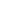 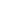 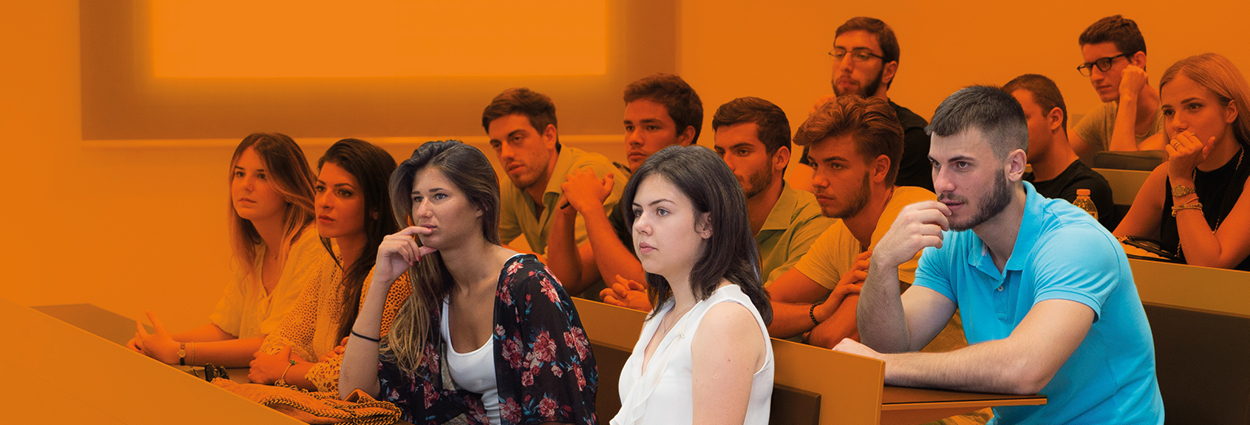 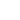 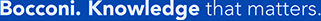 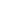 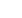 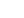 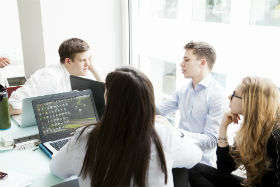 